Разработка урока литературы в 5 классе.Прозрение и протест Герасима.Учитель: Константинова Александра Викторовна.МКОУ СОШ № 17 с.Борисовка.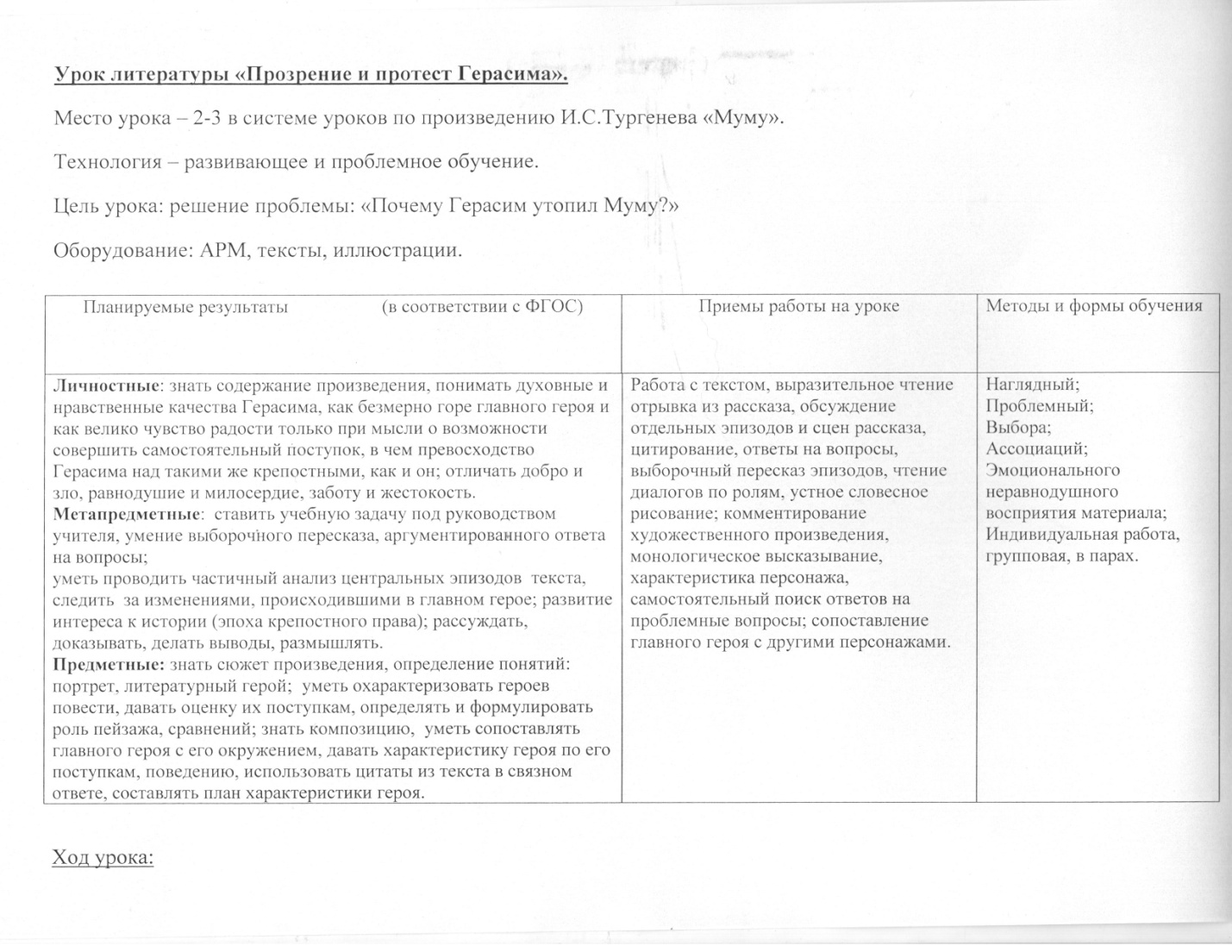 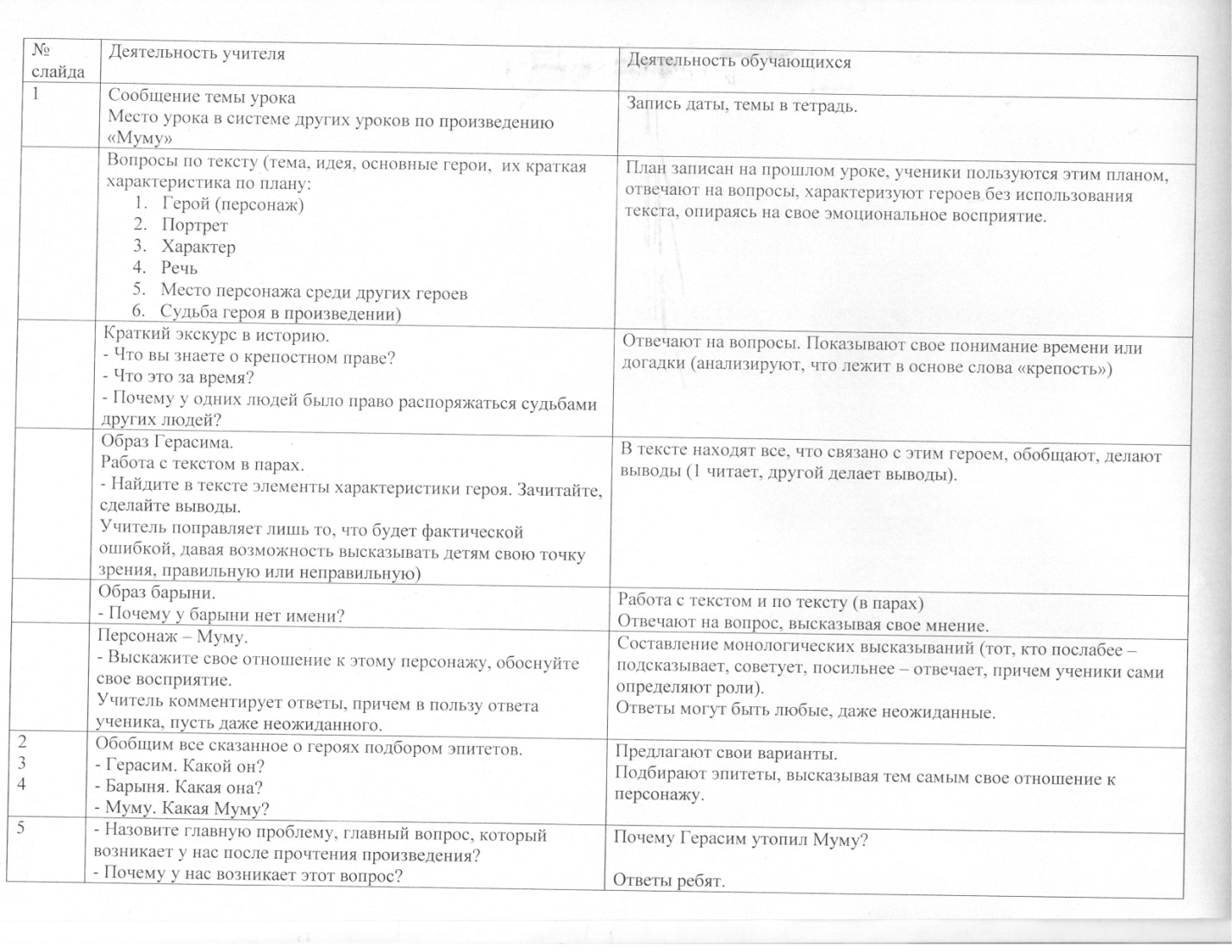 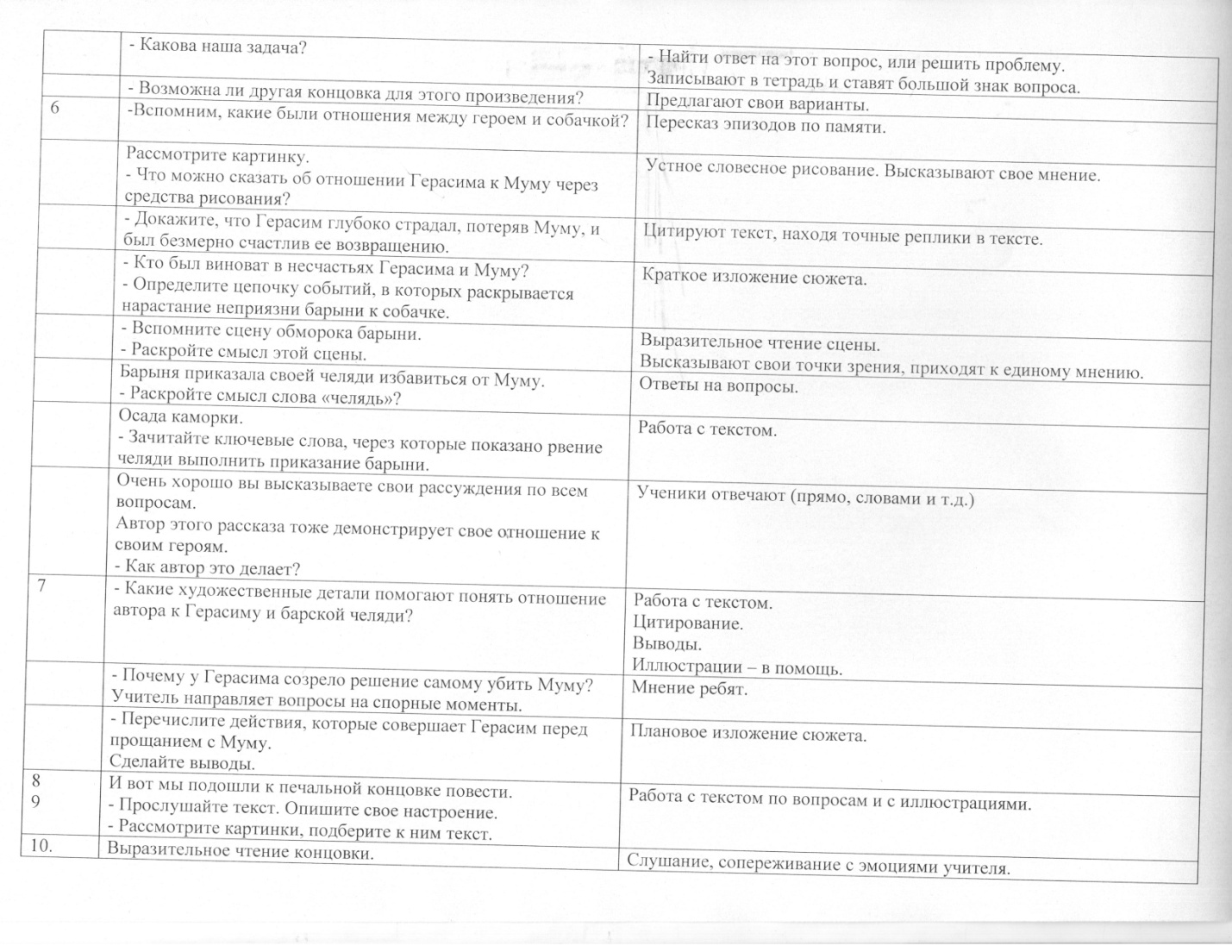 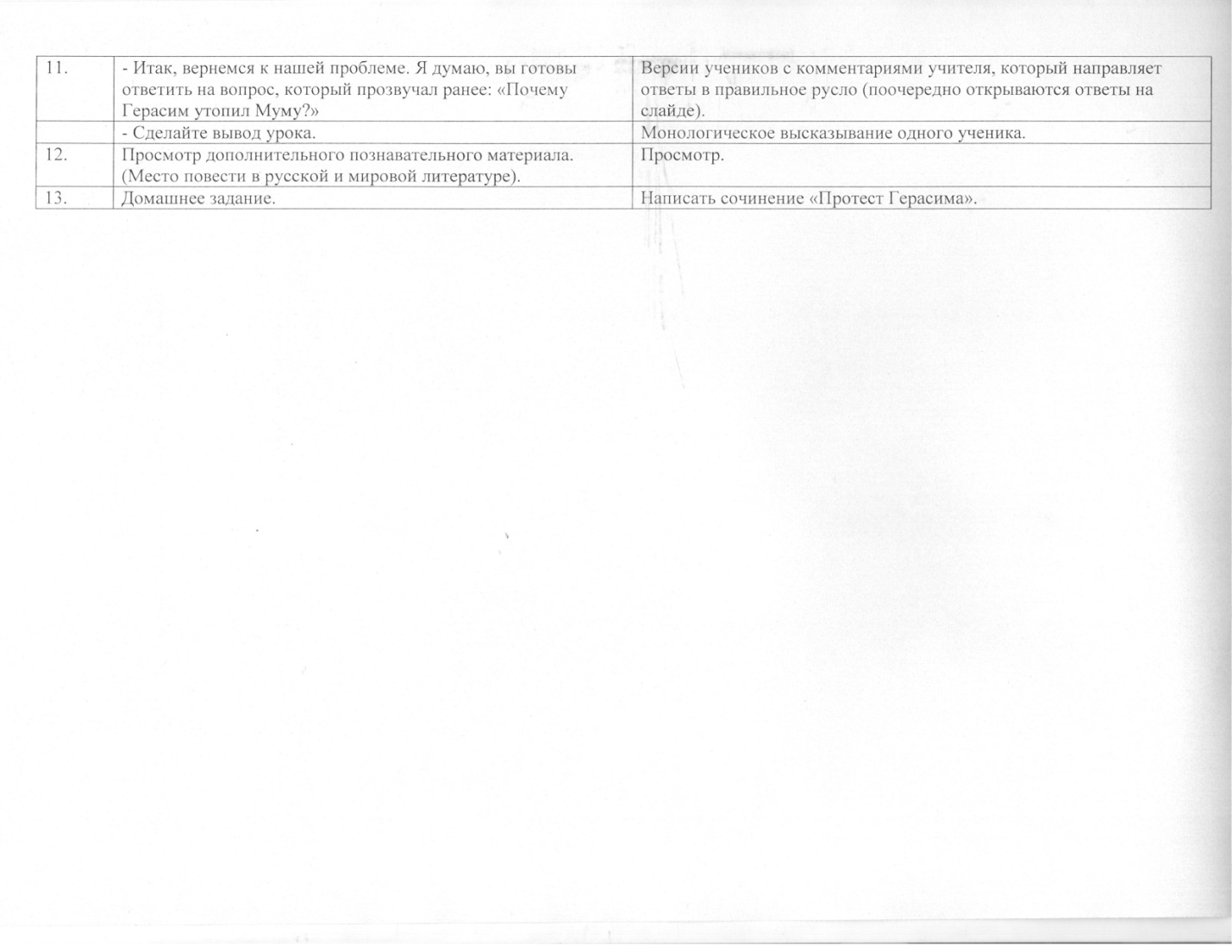 